Mail this form to the address above or send to datcpVEB@wi.gov If you have any questions about completing this form, contact the VEB staff at 608-224-4353.Under Wisconsin’s Open Records Law, this complaint and the information you provide will be available for public review upon request. When did the incident occur (if you do not know the exact date, make as close an estimate as possible)? Where did the incident occur (include town/city/village/county)?Have you tried to resolve this matter? If so, please provide details.If your complaint is, or has been, under consideration by another agency or court please provide that information.Who else has information related to this incident? Provide names, addresses, email addresses and phone numbers for those persons.Describe the incident. Include as much specific information as possible. Attach additional pages if needed. Attach copies of any relevant documents or evidence such as contracts, photographs, medical records, billing statements, personal notes, pill bottles, etc. It is very important that you do not dispose of any information or evidence even after you have filed a complaint._________________________________________________		     Signature								DateVEB_6.docx 10/30 (previously DSPD fm102DLSC)VEB_6.docx 10/30 (previously DSPD fm102DLSC)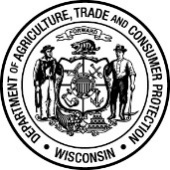 Wisconsin Department of Agriculture, Trade and Consumer ProtectionVeterinary Examining Board2811 Agriculture Drive, PO Box 8911, Madison, WI 53708-8911Phone: (608) 224-4353   COMPLAINT FORMCOMPLAINT FORMComplaint filed by (First, Middle, Last):      Complaint filed by (First, Middle, Last):      Address:      Address:      City, State, Zip:      City, State, Zip:      County:      Phone # with area code:      Email address:      Email address:      Is the animal deceased?  No       Yes           Date of Death      Is the animal deceased?  No       Yes           Date of Death      People and/or Entities the complaint is against:      People and/or Entities the complaint is against:      Address:      Address:      City, State, Zip      City, State, Zip      County:      Phone # with area code:      (	)Email address:      Email address:      